An epidemiological study on lumpy skin disease at Rangunia upazila of Chattogram district.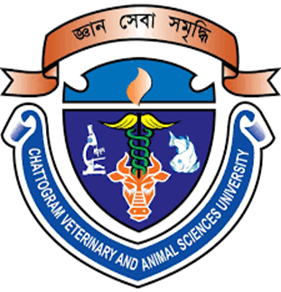 A Clinical Report Presented in Partial Fulfillment of the Requirement for the Degree of Doctor of Veterinary MedicineA report submitted by-Umme Aysha HabibaRoll No: 15/36Reg. No: 01451Intern ID: F-34Session: 2014-2015Faculty of Veterinary MedicineChattogram Veterinary and Animal Sciences UniversityKhulshi, ChattogramAn epidemiological study on lumpy skin disease at Rangunia upazila of Chattogram district.A clinical report submitted as per approved styles and contentsChattogramVeterinary and Animal Sciences UniversityKhulshi, Chattogram…………………………………..Signature of AuthorUmme Aysha HabibaIntern ID : 34Roll No : 15/36Reg. No : 01451Session : 2014-2015………………………………….Signature of SupervisorDr. Mohi UddinAssociate ProfessorDept. of Anatomy & HistologyFaculty of Veterinary medicine